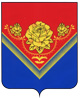 АДМИНИСТРАЦИЯГОРОДСКОГО ОКРУГА ПАВЛОВСКИЙ ПОСАД МОСКОВСКОЙ ОБЛАСТИПОСТАНОВЛЕНИЕг. Павловский ПосадО проведении месячника по благоустройству на территории городского округа Павловский ПосадРуководствуясь Федеральным законом от 06.10.2003 № 131-ФЗ «Об общих принципах организации местного самоуправления в Российской Федерации», Законом Московской области от 30.12.14   № 191/2014-ОЗ «О благоустройстве в Московской области», согласно перечня поручений Губернатора Московской области от 11.03.19ПОСТАНОВЛЯЮ:1. Организовать и провести в период с 30 марта по 30 апреля 2019 года месячник по благоустройству и санитарной очистке территории городского округа Павловский Посад  (далее-месячник).2.   Запланировать и провести общеобластной субботник на территории городского округа Павловский Посад  20 апреля 2019 года, общегородской субботник 13 апреля 2019 года.3. Утвердить состав организационного комитета по подготовке и проведению месячника по благоустройству на территории городского округа Павловский Посад (Приложение№1). 4. Утвердить список ответственных лиц за организацию и проведение субботников с распределением обязанностей на территории городского округа Павловский Посад (Приложение № 2).5. Директору МБУ «Благоустройство» (Савкин А.С.), генеральному  директору АО «Управляющая компания «Жилой дом» (Морозов М.А.), директору МУП «Энергетик» (Сериков В.В.), директору Павлово-Посадского филиала    АО «Мособлэнерго» (Шинкаренко А.В.), начальнику ПК «Павлово-Посадский» РУАД №7 (Елисеева Н.Н.), и.о. директора ОАО «Павлово-Посадское ДРСУ» (Музыченко О.В.), директору ООО НПВП «Цессор» (Чивирев А.Г.) обеспечить готовность спецтехники и рабочих к оперативному проведению субботника на территории городского округа Павловский Посад.6.	Директору МБУ «Благоустройство» (Савкин А.С.) организовать парад дорожно-коммунальной техники 30 марта 2019 года с 10.00 до 11.00 по адресу: г. Павловский Посад,  пл. Революции, д. 4.7.1.	Директору МБУ «Благоустройство» (Савкин А.С.), генеральному  директору АО «Управляющая компания «Жилой дом» (Морозов М.А.), директору МУП «Энергетик» (Сериков В.В.),  директору Павлово-Посадского филиала    АО «Мособлэнерго» (Шинкаренко А.В.), и.о. директора ОАО «Павлово-Посадское ДРСУ» (Музыченко О.В.), директору ООО НПВП «Цессор» (Чивирев А.Г.), начальнику ПК «Павлово-Посадский» РУАД №7 (Елисеева Н.Н.)  обеспечить участие дорожно-коммунальной техники в параде. Направить сведения в отдел благоустройства и экологии Управления ЖКХ и благоустройства Администрации городского округа Павловский Посад (далее - отдел благоустройства и экологии) с указанием марок, моделей и номеров машин, а также указать ответственных лиц, номера телефонов ответственных.8. Начальникам территориальных отделов территориального управления Администрации городского округа Павловский Посад обеспечить: 8.1. информирование руководителей предприятий, организаций, учреждений, индивидуальных предпринимателей, населения, председателей СНТ, ГСК и других объектов, расположенных на подведомственной территории о проведении месячника и субботников по благоустройству, закрепленных территориях, видах и объемах работ, 8.2. отчетность о планах работ и выполнении работ со стороны организаций, расположенных на подведомственных территориях по форме (приложение №4, №5).9.  Руководителям предприятий, учреждений, организаций, независимо от форм собственности, в том числе предприятий торговли и  общественного питания, индивидуальным предпринимателям:9.1. Определить места проведения субботника; обеспечить информирование населения о местах проведения субботника; обеспечить выполнение мероприятий по благоустройству;9.2. Рекомендованными объектами благоустройства для проведения субботника являются: дворы, междворовые и межквартальные территории; парки, скверы, бульвары; площади в городах и поселениях и иные территории общественного пользования; территории образовательных и медицинских учреждений и иных объектов социальной сферы; леса, лесопарковые зоны, прилегающие территории водных объектов.9.3. Наметить конкретные объемы работ, подготовить, утвердить и в срок до 28 марта 2019 представить в отдел благоустройства и экологии на адрес электронной почты: ekologiya_pp@mail.ru   планы мероприятий с указанием ответственных лиц за проведение работ в период месячника;9.4. Обеспечить подведомственные подразделения  инвентарем,  материалами и инструментом, автотранспортом, посадочным материалом для озеленения;9.5.  В рамках проведения субботника выполнить мероприятия: рыхление снега; зачистка и отмывка ограждений (вдоль дорог, во дворах и т.п.); ремонт и сварка ограждений. 9.6. Организовать работы по приведению фасадов  зданий, входных групп, цоколей, дверных и оконных проемов, витрин, ограждений, урн, поручней, рекламных и информационных носителей в надлежащее состояние, а также удалению несанкционированно размещенных информационных и рекламных материалов;9.7. Организовать работы по сбору и вывозу мусора, уборке пожухлой травы, обрезке деревьев и вырубке дикой поросли деревьев и кустарников с последующим вывозом порубочных остатков, устройству  газонов, цветников, форм вертикального озеленения, побелке деревьев, покраске бордюров, посадке деревьев и кустарников, других необходимых работ по благоустройству на закрепленных и прилегающих территориях подведомственных объектов  на расстоянии не менее 10 м;10. Руководителям управляющих компаний, обслуживающих многоквартирные жилые дома, председателям  ЖСК, ТСЖ, организовать работы:10.1. По приведению в порядок фасадов, цоколей, крылец, входов в подъезды многоквартирных домов, очистке от объявлений рекламного и информационного характера, приведению в порядок водосточных труб,  мытью стекол в подъездах и замене разбитых стекол; 10.2. По уборке дворовых и прилегающих территорий, парковочных карманов, игровых площадок и мест отдыха взрослого населения от мусора, пожухлой травы, вырубке дикорастущей поросли деревьев и кустарника;10.3. По ремонту и покраске малых архитектурных форм, детского игрового и спортивного оборудования, скамеек и урн;10.4.  По ремонту и покраске ограждений контейнерных площадок и мест сбора ТБО и КГМ: контейнеров и бункеров для КГМ, замене изношенных, установке недостающих, замене информационных табличек с указанием графика вывоза ТБО.  В случае необходимости, на период проведения месячника, установить дополнительные контейнеры.  Усилить контроль за своевременным вывозом ТБО И КГМ и санитарным состоянием контейнерных площадок.10.5.   По ремонту и установке информационных щитов в соответствии с нормативными требованиям;10.6. В рамках областного субботника 20.04.2019 организовать и провести акцию по наведению чистоты и порядка «Чистое Подмосковье. Сделаем вместе!» с привлечением жильцов многоквартирных жилых домов под рекомендованным брендированием Московской области «Чистое Подмосковье. Сделаем вместе!».10.7. Довести, посредством размещения на стендах, информацию о проведении месячника и областного субботника до жителей многоквартирных жилых домов, призвать к участию в работах по наведению порядка на своих дворовых территориях, посадке деревьев и кустарников, обеспечив инвентарем, инструментом, посадочным материалом и мешками для мусора.11.  Руководителям предприятий, организаций, учреждений организовать  и выполнить работы по наведению чистоты и порядка на закрепленных территориях города и обеспечить своевременный вывоз собранного  мусора специализированным предприятиям в рамках заключенных договоров.12. Председателям садоводческих некоммерческих товариществ, гаражно-строительных кооперативов, дачных некоммерческих партнерств организовать работы:12.1. По уборке мусора, пожухлой травы, вырубке дикой поросли, вывозу порубочных остатков на расстоянии не менее 10 м от забора СНТ, ГСК, ДНП, приведению ограждений в надлежащее состояние и их покраску; 12.2. По устройству контейнерных площадок, обеспечению своевременного вывоза мусора, заключению договоров на сбор, вывоз и утилизацию мусора;12.3. По установке и приведению в надлежащее состояние указателей с названием садоводческого товарищества,  гаражно-строительного кооператива, дачного некоммерческого партнерства.13. Территориальным отделам территориального управления Администрации городского округа Павловский Посад Московской области (в соответствии с территориальной принадлежностью) провести разъяснительную работу с председателями уличных комитетов городского округа Павловский Посад, а именно: призвать жителей (собственников) частных домовладений, расположенных на подведомственной территории, принять участие в месячнике по благоустройству, в ходе которого выполнить работы по приведению фасадов домовладений, надворных построек и заборов в надлежащее состояние, приведению в порядок табличек с указанием номеров домов, названием улиц, уборке мусора и пожухлой травы, очистке водоотводных кюветов, уборке строительных материалов  и удобрений, разукомплектованного автотранспорта. Оказать содействие специализированным предприятиям в заключение договоров на вывоз ТБО. 14. ООО «Хартия», ООО «НПВП «Цессор»  в соответствии с условиями  заключенных договоров обеспечить своевременный вывоз ТБО и КГМ с контейнерных площадок,  расположенных на территории городского округа Павловский Посад,  ликвидацию навалов бытового мусора на улицах, где осуществляется вывоз мусора методом «сигнальной  очистки», усилить контроль за соблюдением графика вывоза мусора и обеспечением спецавтотранспорта тентами для предотвращения разброса мусора при его перевозке на полигоны ТБО. Согласовать и произвести вывоз мусора и древесных отходов от хозяйствующих субъектов, с которыми заключены договора в дни проведения субботников.15. МБУ «Благоустройство», ПК «Павлово-Посадский» РУАД №7 ГБУ МО «Мосавтодор», ОАО «Павлово-Посадское ДРСУ»  обеспечить выполнение работ по  уборке мусора и смета с автомобильных дорог общего пользования, в т.ч. прибордюрной части, выполнить работы по покраске бордюра, вырубке дикорастущего кустарника вдоль проезжих частей дорог. 16. МУП «Энергетик», Павлово-Посадского филиалу    АО «Мособлэнерго»,  ЛТЦ г. Павловский Посад ОАО «Ростелеком», Ногинский филиал «Мособлгаз» «Ногинскмежрайгаз» восстановить благоустройство на участках проведения земляных работ в весенний период в рамках гарантийных обязательств.17.  Руководителям строительных предприятий и подрядных организаций:17.1. Обеспечить эксплуатацию транспортных средств только в чистом состоянии, осуществляя перевозку сыпучих грузов, в том числе грунта, бытового и строительного мусора, раствора, в специально оборудованных автомобилях с герметизированными кузовами и покрытиями, производить необходимые работы по очистке колес автотранспортных средств перед выездом их на дороги, предотвращая загрязнение улиц.17.2. Произвести уборку от мусора прилегающей территории к строительной площадке на расстоянии не менее 15 м, не допускать ее загрязнения, складировать строительные материалы только в пределах ограждения строительной площадки, отремонтировать, покрасить, очистить от несанкционированно размещенных информационных материалов ограждения строительных площадок, восстановить подъездные пути к строительным площадкам.18.  Рекомендовать  Территориальному отделу №14 Государственного административно-технического надзора Московской области оказать содействие в понуждении к наведению чистоты и порядка и усилить контроль за состоянием благоустройства закрепленных и прилегающих территорий у предприятий, организаций, учреждений, объектов торговли и общественного питания, СНТ, ГСК, многоквартирного и частного жилого фонда, расположенных на территории городского округа Павловский Посад.19. Организациям и учреждениям осуществить мероприятия по уборке общегородских территорий в период месячника по благоустройству в соответствии Приложением №3 о закреплении территорий города Павловский Посад. 20. Организациям, учреждениям, предприятиям во время проведения субботника производить раздельный сбор мусора: бытовой, листва, ветки, стекло.21. Своевременно предоставлять отчеты о проведении субботника в отдел благоустройства и экологии на адрес электронной почты ekologiya_pp@mail.ru (согласно Приложениям № 4, №5) с предоставлением фотоматериалов «было» и «стало».22. Организационному комитету в период проведения месячника обеспечить регулярные  проверки по благоустройству, информировать о ходе работ на еженедельных оперативных совещаниях, в официальных средствах массовой информации и на официальном сайте Администрации городского округа Павловский Посад  в сети «Интернет».23.    Опубликовать настоящее постановление в официальных средствах массовой информации и на официальном сайте Администрации городского округа Павловский Посад в сети «Интернет».24. Контроль исполнения настоящего постановления возложить на заместителя Главы Администрации городского округа Павловский Посад  А.В. Болотникова.Глава городского округа                                                                                          О.Б. СоковиковПавловский Посад Иванкина А.А.2-34-9225.03.2019№451